Il est interdit aux candidats de signer leur composition ou d'y mettre un signe quelconque pouvant indiquer sa provenance.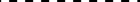 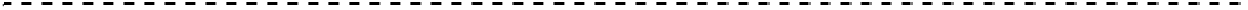 Baccalauréat Professionnel Maintenance des Systèmes de Production Connectés 
Épreuve E2	PREPARATION D’UNE INTERVENTION 
Sous-épreuve E2. b	Préparation d’une intervention de maintenanceMatériel autorisé :L’usage de la calculatrice avec mode examen actif est autorisé.L’usage de calculatrice sans mémoire, « type collège » est autorisé.Problématique :Après la contamination de l’huile du groupe hydraulique, le service de maintenance a décidé de vous confier la vidange du groupe, puis le remplacement des éléments filtrants sur l’aspiration et sur le retour.  Votre responsable de maintenance vous demande de préparer votre intervention.Q1.1 – Compléter l’ordre de travail ci-dessousLors de votre intervention sur le groupe hydraulique de l’ECOLPAP, il vous est demandé de mettre en sécurité le système durant toute la durée de l’intervention en vous aidant des différentes documentations techniques de l’ECOLPAP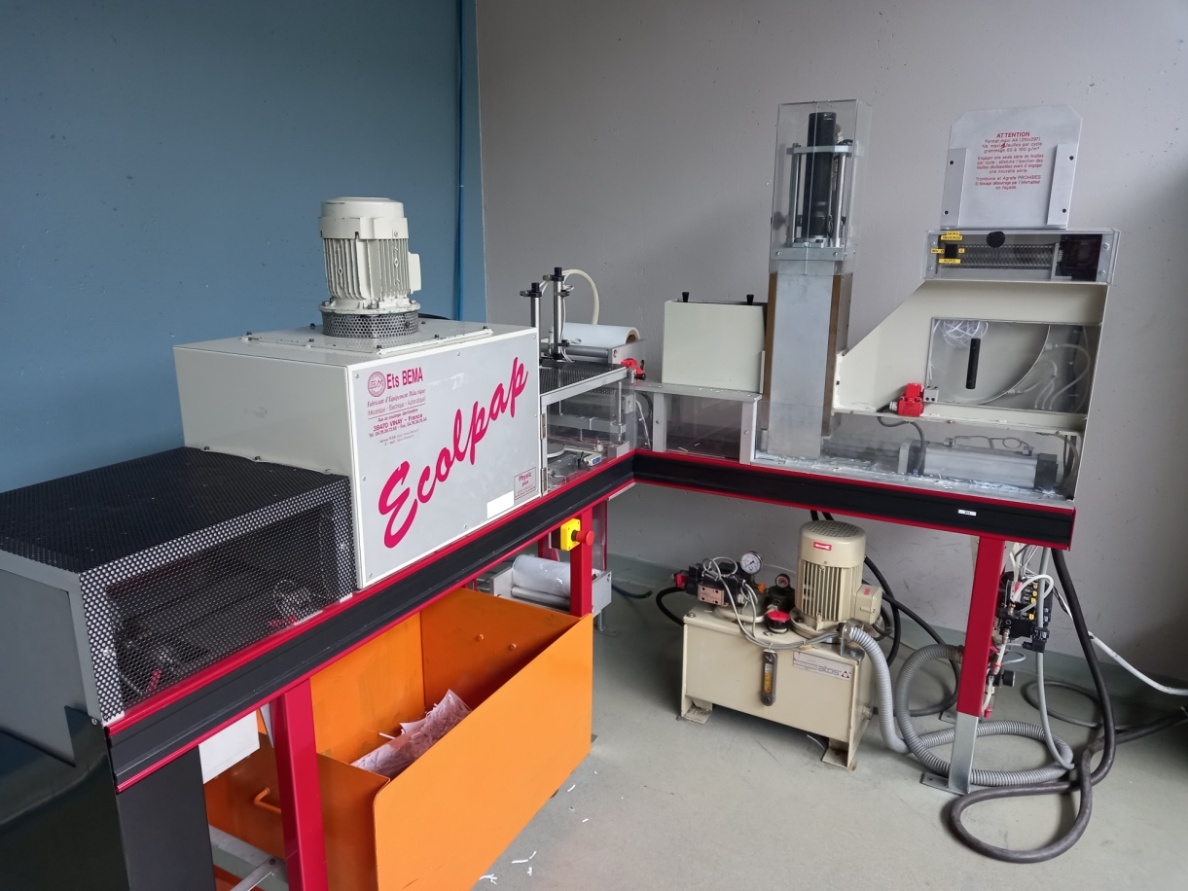 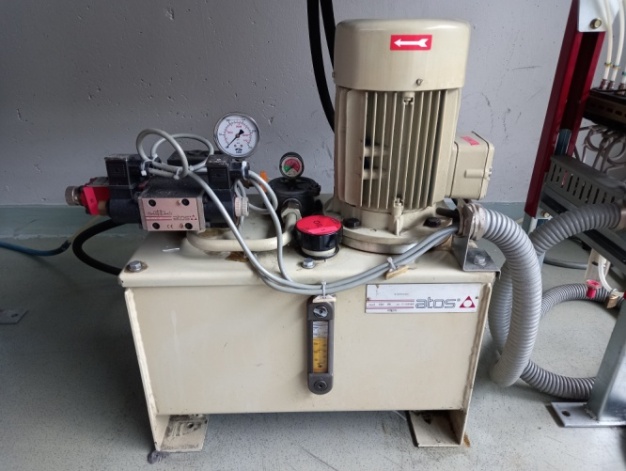 Q2.1 – Cette intervention étant réalisée par vous-même, donner votre titre d’habilitation sachant que vous devez consigner l’ECOLPAP.Q2.2– Cocher les photos du matériel nécessaire pour effectuer votre consignation et V.A.T. sur le système ECOLPAP avant votre intervention.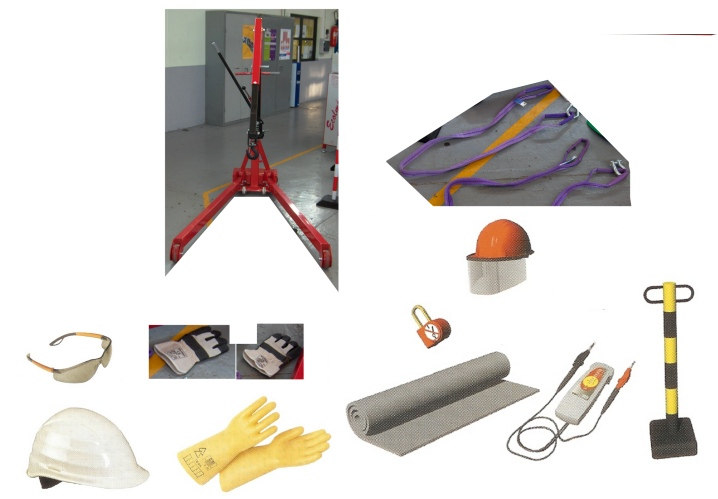 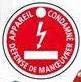 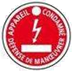 Q2.3 – Compléter le tableau ci-dessous décrivant l’ensemble des étapes de la consignation totale électrique de l’ECOLPAP en vous aidant du schéma fourni en dessous de ce tableau.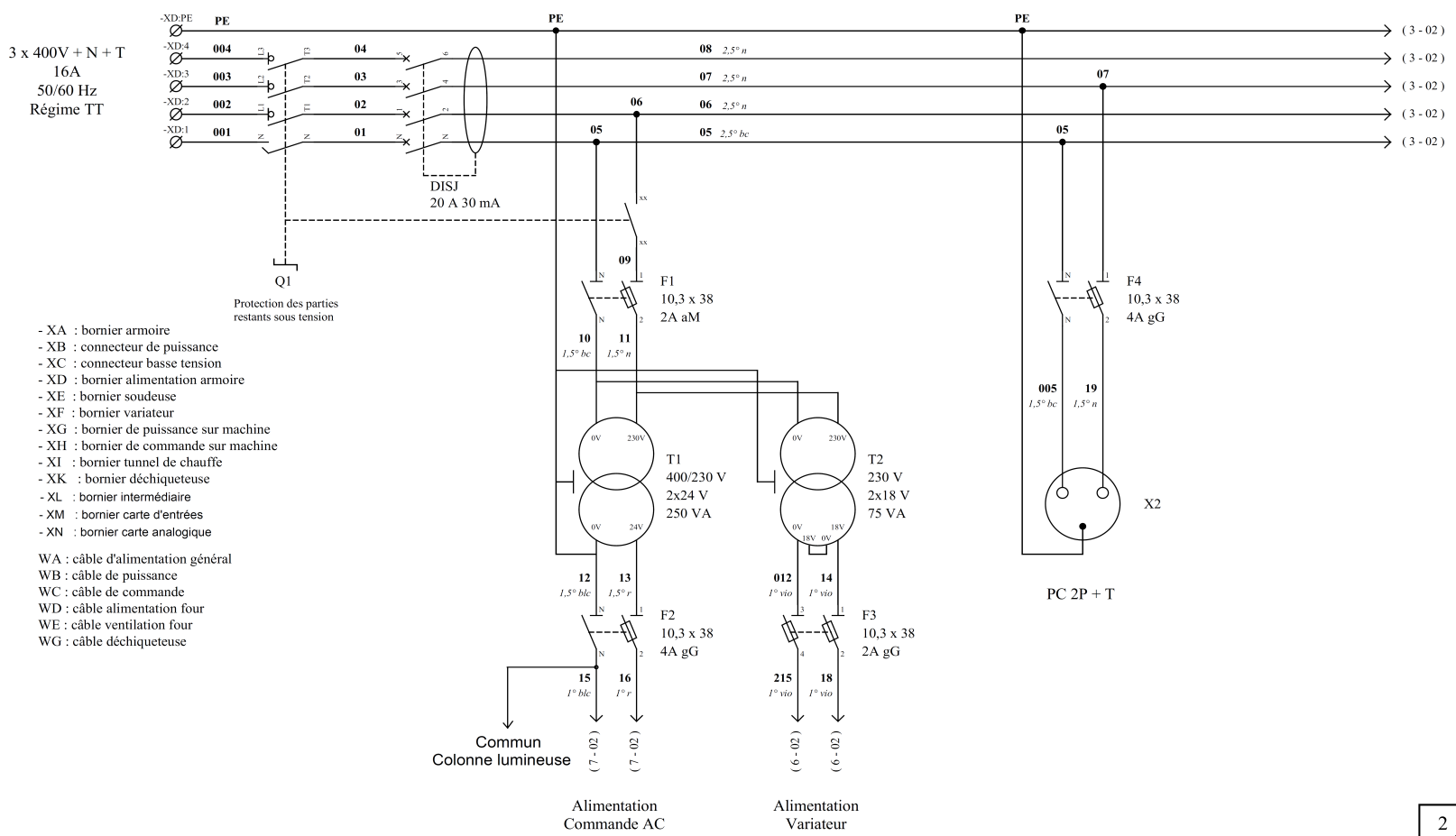 Q2.4 – Cocher sur la photo ci-dessous, l’endroit exact où la VAT pour cette consignation totale doit être réalisée sur l’ECOLPAP.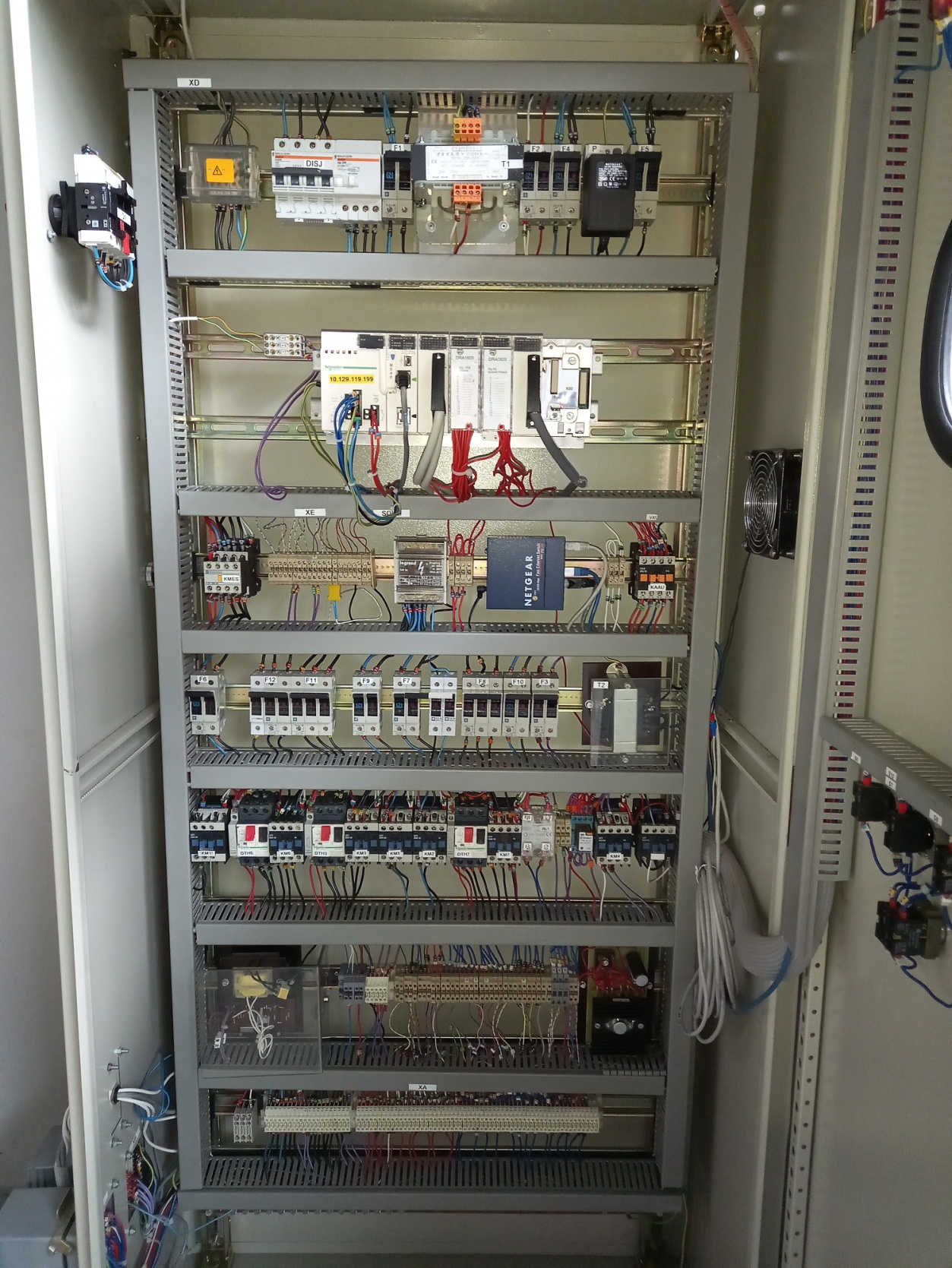 Lors de votre intervention, vous allez réaliser le levage du groupe hydraulique pour le vidanger, puis le remplacement du filtre de retour et enfin la dépose de la partie supérieure du groupe pour le remplacement du filtre sur l’aspiration. Ensuite en fonction des résultats de l’analyse d’huile, on décidera du remplacement de la pompe, du distributeur et du vérin de compactage.  Afin de pouvoir vidanger le groupe hydraulique par gravité, il est nécessaire de le lever de 60 cm. Cette action se fera à l’aide d’une grue d’atelier. Q3.1 – A partir de la référence du groupe hydraulique, relever la masse du groupe hydraulique :Q3.2 – Préciser si cette masse comprend (cocher la bonne réponse)Q3.3 – Le groupe hydraulique est équipé d’un moteur asynchrone triphasé 1,5KW 1500tr/min de référence LS90L.Q3.4 – Quelle est la contenance du réservoir du groupe hydraulique ?Q3.5 – La masse volumique ρ de l’huile hydraulique varie entre 0.8 et 1.9Kg/l Calculer la masse de l’huile (prendre la masse volumique la plus élevée ; m = ρ x V)Q3.6 – En déduire la masse totale de l’ensemble à souleverQ3.7 – L’atelier dispose d’une grue de levage dont les caractéristiques sont les suivantes La portée réglable, obtenue par l'utilisation d'une rallonge standard 3, permet de soulever des charges d'encombrement varié et situées à différentes distances.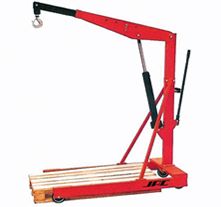 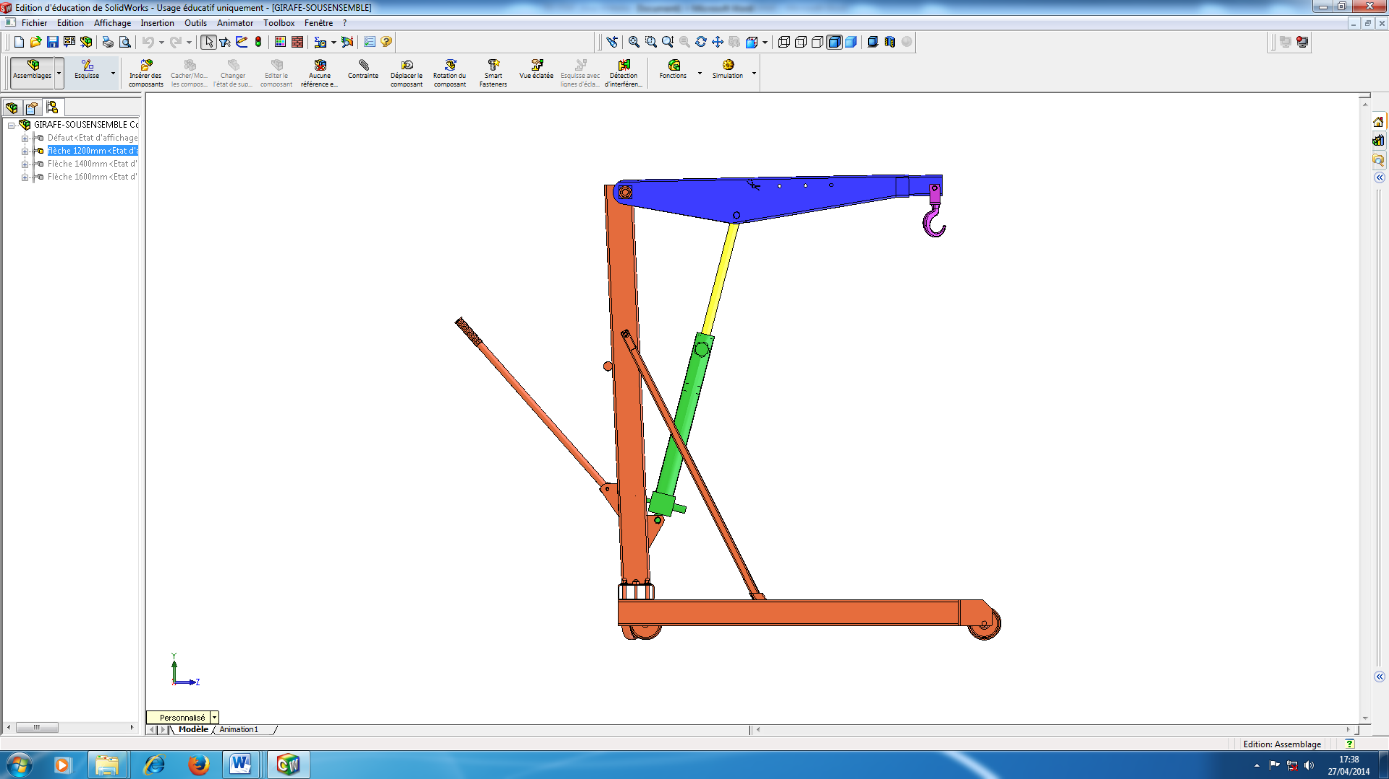 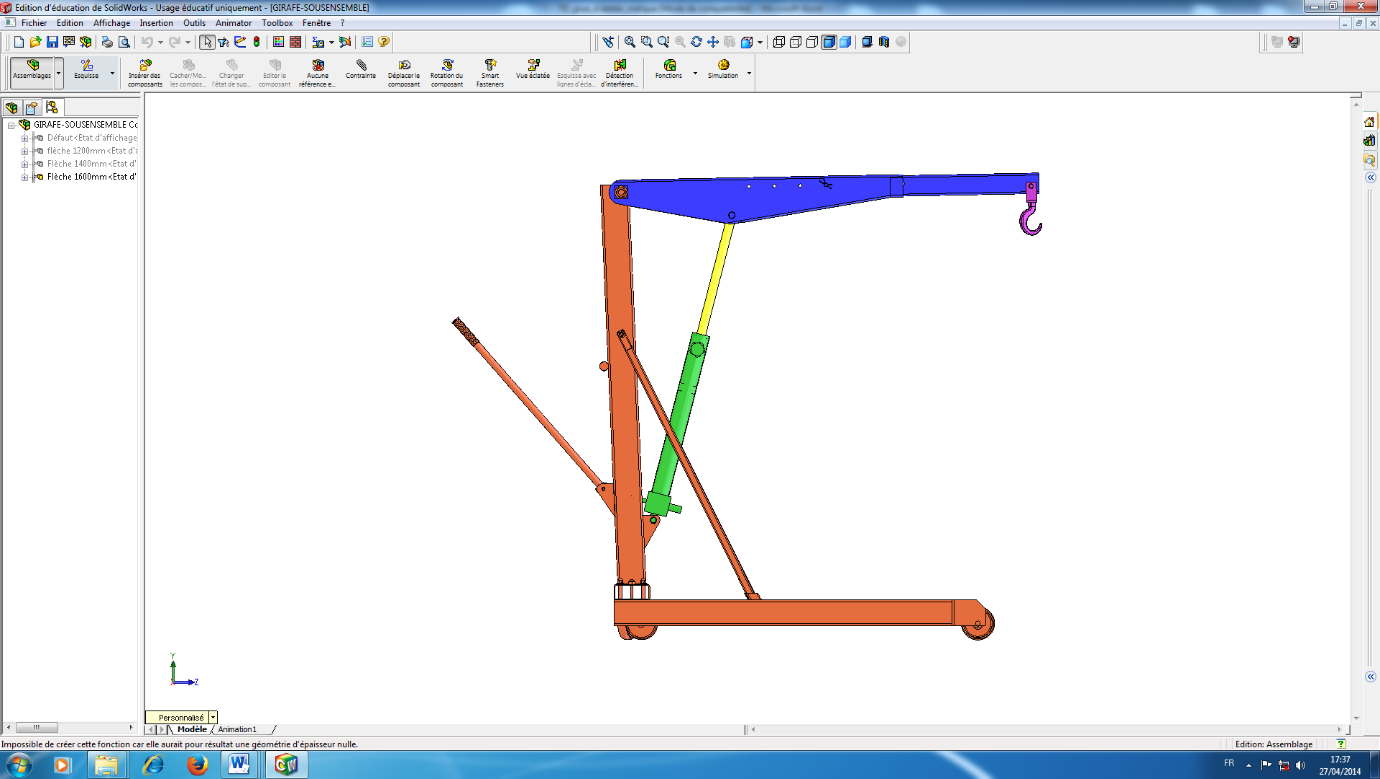 En fonction des informations ci-dessus, expliquer si le levage du groupe hydraulique est possibleQ3.8 – Étude du levage du groupe hydraulique :Lors de l’intervention, le groupe GMPH sera élingué avec : une grue de 500 kg, une élingue de 2 mètres.On prendra : masse de l’ensemble 100KgLe service de maintenance dispose du matériel suivant : Grue et Manilles avec des axes Ø6, Ø10, Ø14Élingues nylon (type 3) de Ø12, Ø16, Ø20	Q3.9 - Calculer la masse portée (charge réelle) pour un seul brin de l’élingue en Kg :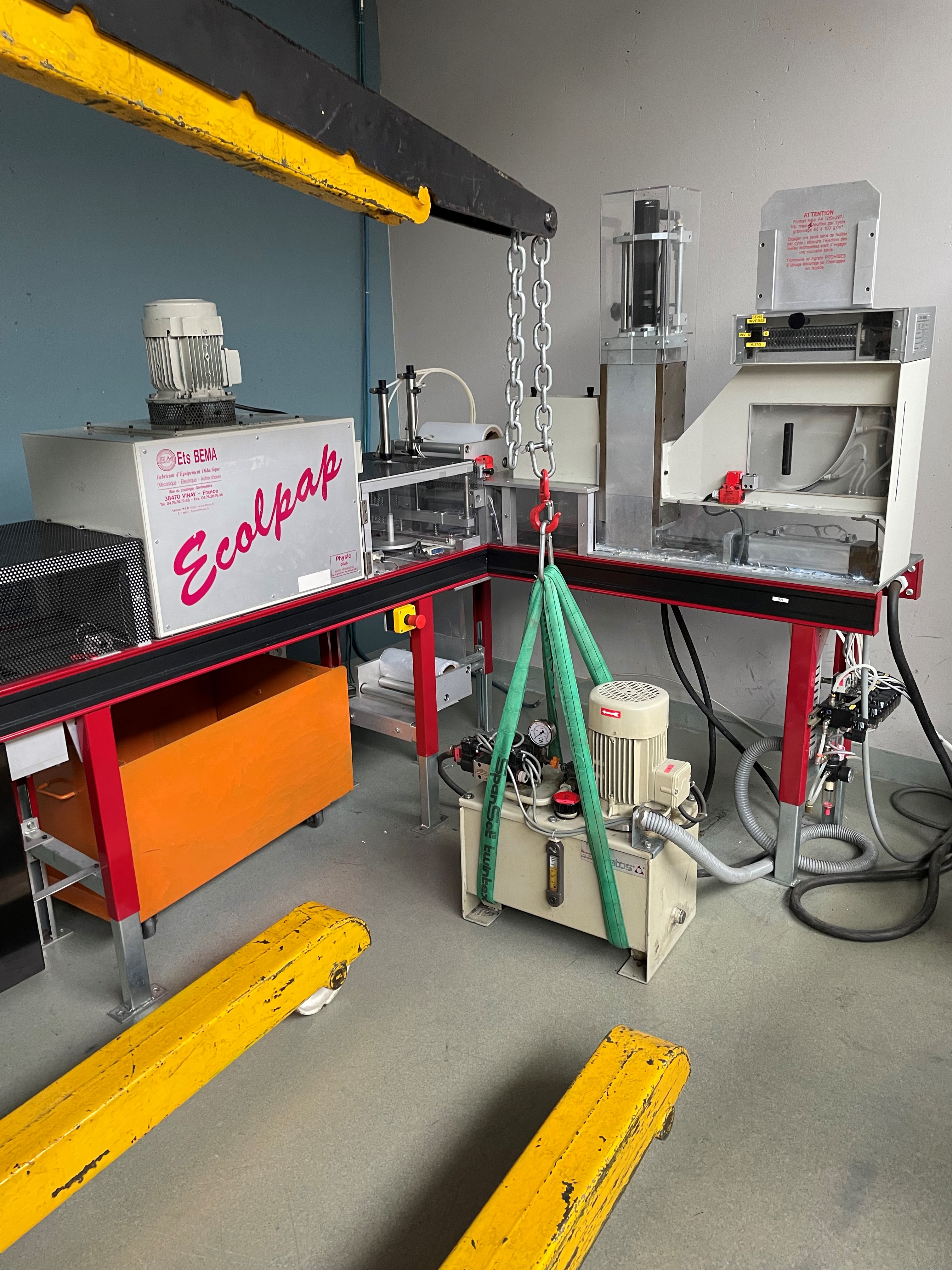 Q3.10 - D’après le DTR 25/28, définir le facteur de correction des CMU (f):Q3.11 - Calculer la force utile minimum pour une élingue en Kg :Q3.12 - Choisir le diamètre des élingues à utiliser, justifier :Q3.13 - Choisir les manilles à utiliser en donnant le diamètre de son axe, justifier :Q3.14 - Recopier en remettant dans l’ordre les actions de la gamme de vidange du groupe :Q4.1 – Identifier les risques liés à votre intervention (pour chaque élément cité, identifier le dommage) . En fonction des risques identifiés, proposer des mesures de prévention :Q4.2 - CHOISIR et DESIGNER les outillages.Établir une liste, à partir de la procédure, de l’ensemble des outillages utilisésTout au long de votre intervention, vous serez évalué sur : Le respect des règles environnementales La maîtrise des risquesPour réaliser le prélèvement de l’huile, indispensable à la préparation de l’intervention, il faudra déplacer le groupe hydraulique.En présence et après accord du professeurMettre l’installation en route, mettre le groupe motopompe en service pendant 2 minutesQ5.1 - SURVEILLER un bien :- surveiller le fonctionnement en mobilisant les cinq sens, - vérifier les données de contrôle (indicateurs, voyants…) et repérer les dérivesQ5.2 - METTRE en œuvre les EPI et ECSQ5.3 - CONSIGNER le système (en présence et après accord du professeur)En présence et après accord du professeurQ5.4 – METTRE le bien dans les conditions requises pour effectuer les mesures, les contrôles et les surveillances.DÉPLACER et POSITIONNER le groupe hydraulique pour réaliser l’intervention Q5.5 – METTRE le bien dans les conditions requises pour effectuer l’intervention.En présence et après accord du professeurREALISER un prélèvement d’huileCOMPLETER la fiche de prélèvementEn présence et après accord du professeurEn vous aidant du DT17/28, COMPLÉTER la fiche de vidange :Q5.6 – METTRE le bien dans les conditions requises pour remise en service.DÉPLACER et POSITIONNER le groupe hydraulique pour réaliser la remise en service Q5.7 - PRÉPARER le bien pour une mise en serviceQ5.8 - DECONSIGNER le système (en présence et après accord du professeur)En présence et après accord du professeurQ5.9 - SURVEILLER un bien :- surveiller le fonctionnement en mobilisant les cinq sens, - vérifier les données de contrôle (indicateurs, voyants…) et repérer les dérivesEn présence et après accord du professeurQ5.10 - VÉRIFIER la présence et les niveaux des énergies d’alimentationQ5.11 - VÉRIFIER l’efficacité de la chaîne de sécuritéEn présence et après accord du professeurQ5.12 - METTRE le bien en position initialeQ5.13 - PARTICIPER à la mise en œuvre des procédures de remise en serviceQ5.14 - VÉRIFIER le bon fonctionnement du systèmeQ5.15 - RESPECTER les règles environnementalesDans le cadre de la politique européenne de développement durable, le fluide usagé doit faire l’objet d’un recyclage ou d’une élimination particulière. À partir de la liste européenne des codes nomenclature des déchets :Chercher une entreprise dans votre région pour recycler les déchetsRéaliser un bordereau de suivi des déchets industriels Compléter la fiche de préparation :Chercher une entreprise dans votre région pour transporter les déchetsEn vous aidant du DTR 18/28, Remplir un bordereau de suivi des déchets industriels :Fin de l’intervention - Q1Compléter la demande d’interventionDTR  2/28Temps conseillé : 5 minutesORDRE DE TRAVAILORDRE DE TRAVAILORDRE DE TRAVAILORDRE DE TRAVAILORDRE DE TRAVAILORDRE DE TRAVAILORDRE DE TRAVAILN° de L’OTN° de L’OTN°……MachineMachineMachineIntervenantIntervenantDate de fin des travauxDate de fin des travaux....../ ........ / ............../ ........ / ........Date de début des travaux...... / ....... / ............. / ....... / .......Descriptif du travail demandéAvant intervention :Réaliser un prélèvement d’huile Dès la réception des résultats de l’analyse d’huile, il faudra déclencher une maintenance corrective pour réaliser :La vidange du groupe hydraulique  Le remplacement des éléments filtrants En fonction des résultats de la contamination de l’huile, il faudra remplacer :La pompe hydrauliqueLe distributeur Le vérin hydrauliqueAvant intervention :Réaliser un prélèvement d’huile Dès la réception des résultats de l’analyse d’huile, il faudra déclencher une maintenance corrective pour réaliser :La vidange du groupe hydraulique  Le remplacement des éléments filtrants En fonction des résultats de la contamination de l’huile, il faudra remplacer :La pompe hydrauliqueLe distributeur Le vérin hydrauliqueAvant intervention :Réaliser un prélèvement d’huile Dès la réception des résultats de l’analyse d’huile, il faudra déclencher une maintenance corrective pour réaliser :La vidange du groupe hydraulique  Le remplacement des éléments filtrants En fonction des résultats de la contamination de l’huile, il faudra remplacer :La pompe hydrauliqueLe distributeur Le vérin hydrauliqueAvant intervention :Réaliser un prélèvement d’huile Dès la réception des résultats de l’analyse d’huile, il faudra déclencher une maintenance corrective pour réaliser :La vidange du groupe hydraulique  Le remplacement des éléments filtrants En fonction des résultats de la contamination de l’huile, il faudra remplacer :La pompe hydrauliqueLe distributeur Le vérin hydrauliqueAvant intervention :Réaliser un prélèvement d’huile Dès la réception des résultats de l’analyse d’huile, il faudra déclencher une maintenance corrective pour réaliser :La vidange du groupe hydraulique  Le remplacement des éléments filtrants En fonction des résultats de la contamination de l’huile, il faudra remplacer :La pompe hydrauliqueLe distributeur Le vérin hydrauliqueAvant intervention :Réaliser un prélèvement d’huile Dès la réception des résultats de l’analyse d’huile, il faudra déclencher une maintenance corrective pour réaliser :La vidange du groupe hydraulique  Le remplacement des éléments filtrants En fonction des résultats de la contamination de l’huile, il faudra remplacer :La pompe hydrauliqueLe distributeur Le vérin hydrauliqueÉtat de la machineConsignation totale de la machineConsignation totale de la machineConsignation totale de la machineConsignation totale de la machineConsignation totale de la machineConsignation totale de la machine2Consigner le systèmeDTR 2/28 à 4/28Temps conseillé : 15 minutesB0B1VBRB2VÉtapesAction(s)Action(s)Action(s)Action surAction surAction surMatériel(s)Équipement(s)de protection1………………………………………………………………………………………………………………………………………………………………………………………………………………………………………………………….EISEPC2………………………………………………………………………………………………………………………………………………………………………………………………………………………………………………………….EISEPC3…………………………………………………………………………………………………………………………………………………………………………………….EISEPC4Effectuer la VATEffectuer la VATEffectuer la VAT4.1Tester le VATTester le VATTester le VAT……………………………………………………………4.2……………………………………………………………………………………………………………………………………………4.2…………………………………………………………………………………………………4.3…………………………………………………………………………………………………4.4………………………………………………………………………………………………………………………………………………………………………4.5………………………………………………………………………………………………………VATVATVAT5Mise à la terre et en court-circuitMise à la terre et en court-circuitMise à la terre et en court-circuitQ3Étudier le levage du groupeDTR 5 à 8/28; DTR24  à 28/28Temps conseillé : 20 minutesRéférence du groupe hydrauliqueMasse en Kg…………………………………………………………………………………………………………………………….OuiNonL’huile contenu dans le réservoir□□Le moteur électrique□□Relever la masse du moteur :……………………………………………………………………………………………………………………………………………………………………………………………………………………………………………………………………………………………………………………………………………………………………………………………Portée (en mm)Charge maximale (en Kg)1940400214025023402002570150………………………………………………………………………………………………………………………………………………………………………………………………………………………………………………………………………………………………………………………………………………………………………………………………Charge pour une élingue :……………………………………………………………………Facteur de correction :……………………………………………………………………Force utile pour une élingue :………………………………………………………………………Diamètre théorique d’une élingue : ……………………………………………………………………………………………….………….……Choix de votre élingue et justification : ……………………………………………………………………..Manilles (diamètre de l’axe D) : ……………………………………………………………………………Justifier : ……………………………………………………………………………………………….…….…Actions à remettre dans l’ordreActions dans l’ordreMettre en place l’élingage1Mettre en tension les élingues2Consigner le système3Soulever le groupe4Déposer le groupe5Dévisser légèrement la vis de vidange 6Dévisser complètement la vis de vidange7Mise en place du bac de récupération de l’huile avec entonnoir8Débrancher les connectiques électriques9Q4Analyser les risques pour les biens et les personnesDTR 26 à 28/28Temps conseillé : 20 minutesLiés aux consommablesLiés aux consommablesMoyens de PréventionAucunDommage (précisez)AucunDommage (précisez)AucunDommage (précisez)     Liés aux piècesLiés aux piècesAucunDommage (précisez)AucunDommage (précisez)Liés aux outillagesLiés aux outillagesAucunDommage (précisez)AucunDommage (précisez)AucunDommage (précisez)Moyens nécessaires à l’interventionUtilisationQ5Partie PratiqueSur le plateau techniqueEt DTR 6/28, DTR 17 et 18/28, DTR 22/28Temps conseillé : 60 minutesFICHE DE PRELEVEMENT : Analyse Huile IndustrielleFICHE DE PRELEVEMENT : Analyse Huile IndustrielleFICHE DE PRELEVEMENT : Analyse Huile IndustrielleFICHE DE PRELEVEMENT : Analyse Huile IndustrielleFICHE DE PRELEVEMENT : Analyse Huile IndustrielleFICHE DE PRELEVEMENT : Analyse Huile IndustrielleFICHE DE PRELEVEMENT : Analyse Huile IndustrielleSociété NORMALAB ANALIS FRANCENORMALAB ANALIS FRANCENORMALAB ANALIS FRANCENORMALAB ANALIS FRANCENORMALAB ANALIS FRANCENORMALAB ANALIS FRANCEAdresse postale14 RUE DES LILAS  F-76210 LINTOT14 RUE DES LILAS  F-76210 LINTOT14 RUE DES LILAS  F-76210 LINTOT14 RUE DES LILAS  F-76210 LINTOT14 RUE DES LILAS  F-76210 LINTOT14 RUE DES LILAS  F-76210 LINTOTContactCOMMANDECOMMANDETél. :0235382078Tél. :0235382078Tél. :0235382078Tél. :0235382078Adresse messageriewww.normalabanalis.comwww.normalabanalis.comwww.normalabanalis.comwww.normalabanalis.comwww.normalabanalis.comwww.normalabanalis.comFLUIDEFLUIDEFLUIDEFLUIDEFLUIDEFLUIDEFLUIDEAppellationMarque du fabricantMarque du fabricantMarque du fabricantGrade de viscositéVolume réservoirVolume réservoirVolume réservoirEQUIPEMENTEQUIPEMENTEQUIPEMENTEQUIPEMENTEQUIPEMENTEQUIPEMENTEQUIPEMENTGenre*MarqueTypeTypeType*Ex. : Groupe hydraulique, compresseur, turbine, traitement thermique...*Ex. : Groupe hydraulique, compresseur, turbine, traitement thermique...*Ex. : Groupe hydraulique, compresseur, turbine, traitement thermique...*Ex. : Groupe hydraulique, compresseur, turbine, traitement thermique...*Ex. : Groupe hydraulique, compresseur, turbine, traitement thermique...*Ex. : Groupe hydraulique, compresseur, turbine, traitement thermique...*Ex. : Groupe hydraulique, compresseur, turbine, traitement thermique...PRELEVEMENTPRELEVEMENTPRELEVEMENTPRELEVEMENTPRELEVEMENTPRELEVEMENTPRELEVEMENTDate de prélèvementTemps de serviceTemps de serviceTemps de servicePoint de prélèvementTempérature ambianteTempérature ambianteTempérature ambianteConditions atmosphériques	□ Sec	□ HumideConditions atmosphériques	□ Sec	□ HumideConditions atmosphériques	□ Sec	□ HumideConditions atmosphériques	□ Sec	□ HumideConditions atmosphériques	□ Sec	□ HumideConditions atmosphériques	□ Sec	□ HumideConditions atmosphériques	□ Sec	□ Humide* Le flacon doit obligatoirement mentionner la référence du matériel où l’échantillon est prélevé* Le flacon doit obligatoirement mentionner la référence du matériel où l’échantillon est prélevé* Le flacon doit obligatoirement mentionner la référence du matériel où l’échantillon est prélevé* Le flacon doit obligatoirement mentionner la référence du matériel où l’échantillon est prélevé* Le flacon doit obligatoirement mentionner la référence du matériel où l’échantillon est prélevé* Le flacon doit obligatoirement mentionner la référence du matériel où l’échantillon est prélevé* Le flacon doit obligatoirement mentionner la référence du matériel où l’échantillon est prélevéCONDITIONS D'UTILISATION DU MATERIELCONDITIONS D'UTILISATION DU MATERIELCONDITIONS D'UTILISATION DU MATERIELCONDITIONS D'UTILISATION DU MATERIELCONDITIONS D'UTILISATION DU MATERIELCONDITIONS D'UTILISATION DU MATERIELCONDITIONS D'UTILISATION DU MATERIELUtilisation : □ extérieur  □ intérieurUtilisation : □ extérieur  □ intérieurRisques particuliers de pollution atmosphérique :Risques particuliers de pollution atmosphérique :Risques particuliers de pollution atmosphérique :Risques particuliers de pollution atmosphérique :Risques particuliers de pollution atmosphérique :INTERVENTIONS EFFECTUEES  DEPUIS  LE  DERNIER  PRÈLEVEMENT :INTERVENTIONS EFFECTUEES  DEPUIS  LE  DERNIER  PRÈLEVEMENT :INTERVENTIONS EFFECTUEES  DEPUIS  LE  DERNIER  PRÈLEVEMENT :INTERVENTIONS EFFECTUEES  DEPUIS  LE  DERNIER  PRÈLEVEMENT :INTERVENTIONS EFFECTUEES  DEPUIS  LE  DERNIER  PRÈLEVEMENT :INTERVENTIONS EFFECTUEES  DEPUIS  LE  DERNIER  PRÈLEVEMENT :INTERVENTIONS EFFECTUEES  DEPUIS  LE  DERNIER  PRÈLEVEMENT :Appoints :Appoints :Litres :Litres :Litres :Vidange :    □ oui  □ nonVidange :    □ oui  □ nonSeuil de filtration (filtration dynamique) :  □oui  □ non    µm : …………………………….Seuil de filtration (filtration dynamique) :  □oui  □ non    µm : …………………………….Seuil de filtration (filtration dynamique) :  □oui  □ non    µm : …………………………….Seuil de filtration (filtration dynamique) :  □oui  □ non    µm : …………………………….Seuil de filtration (filtration dynamique) :  □oui  □ non    µm : …………………………….Échange filtre à huile : □ oui  □ nonÉchange filtre à huile : □ oui  □ nonRaison de l'analyse :  □ Préconisation Analyses □ Maintenance préventive □ Réparation/révision □ Incident □ Autres :Raison de l'analyse :  □ Préconisation Analyses □ Maintenance préventive □ Réparation/révision □ Incident □ Autres :Raison de l'analyse :  □ Préconisation Analyses □ Maintenance préventive □ Réparation/révision □ Incident □ Autres :Raison de l'analyse :  □ Préconisation Analyses □ Maintenance préventive □ Réparation/révision □ Incident □ Autres :Raison de l'analyse :  □ Préconisation Analyses □ Maintenance préventive □ Réparation/révision □ Incident □ Autres :Raison de l'analyse :  □ Préconisation Analyses □ Maintenance préventive □ Réparation/révision □ Incident □ Autres :Raison de l'analyse :  □ Préconisation Analyses □ Maintenance préventive □ Réparation/révision □ Incident □ Autres :Type d'analyse :  □ Comptage de particule au microscope optique  □ Identification de particule □ Méthode d'analyse colorimétrique  □ Viscosité à 40°  □ Teneur en eau □ AciditéType d'analyse :  □ Comptage de particule au microscope optique  □ Identification de particule □ Méthode d'analyse colorimétrique  □ Viscosité à 40°  □ Teneur en eau □ AciditéType d'analyse :  □ Comptage de particule au microscope optique  □ Identification de particule □ Méthode d'analyse colorimétrique  □ Viscosité à 40°  □ Teneur en eau □ AciditéType d'analyse :  □ Comptage de particule au microscope optique  □ Identification de particule □ Méthode d'analyse colorimétrique  □ Viscosité à 40°  □ Teneur en eau □ AciditéType d'analyse :  □ Comptage de particule au microscope optique  □ Identification de particule □ Méthode d'analyse colorimétrique  □ Viscosité à 40°  □ Teneur en eau □ AciditéType d'analyse :  □ Comptage de particule au microscope optique  □ Identification de particule □ Méthode d'analyse colorimétrique  □ Viscosité à 40°  □ Teneur en eau □ AciditéType d'analyse :  □ Comptage de particule au microscope optique  □ Identification de particule □ Méthode d'analyse colorimétrique  □ Viscosité à 40°  □ Teneur en eau □ AciditéCommentaires :Commentaires :Commentaires :Commentaires :Commentaires :Commentaires :Commentaires :FICHE DE VIDANGEFICHE DE VIDANGEFICHE DE VIDANGEFICHE DE VIDANGEFICHE DE VIDANGEFICHE DE VIDANGEFICHE DE VIDANGEFICHE DE VIDANGEFICHE DE VIDANGEFICHE DE VIDANGEFICHE DE VIDANGEFICHE DE VIDANGEFICHE DE VIDANGEAtelier :……………………………………Atelier :……………………………………Atelier :……………………………………Équipement :………………………………..……Équipement :………………………………..……Équipement :………………………………..……Équipement :………………………………..……Équipement :………………………………..……Équipement :………………………………..……Préparé le : …………………………... par : …………………………….Préparé le : …………………………... par : …………………………….Préparé le : …………………………... par : …………………………….Préparé le : …………………………... par : …………………………….OrganesOrganesOperations de
vidangeOperations de
vidangeFréquencesFréquencesFréquencesFréquencesFréquencesFréquencesFréquencesHuilesHuilesN°DésignationOperations de
vidangeOperations de
vidangeJSM3M6MAXATypesQuantitéEnergieValeur relevéeConformitéOui / nonRelever la pression pneumatique :Relever la pression hydraulique lors du compactage :FICHE DE PREPARATIONFICHE DE PREPARATIONFICHE DE PREPARATIONFICHE DE PREPARATIONDateIntervenantDemandeurN° OT……………………………….……………………………………………………………………………Capacité du reservoir (m3)quantité d'huile (litres)Type d'huileClassification d'huile……………………………….…………………………………………………………………………………Adresse entreprise de recyclage/élimination des huiles usagées (dans votre région)………………………………………………………………………………………………………………………………………………………………………………………………………………………………………………………………………………………………………………………………………………………………………………………………………………………………………………………………………………………………………………………………………………………………………………………………………………………………………………………………………………………………………………………………………………………………………………………………………………………………………………………………………………………………………………………………………………………………………………………………………………………………………………………………………………………………………………………………………………………………………………………………………………………………………………………………………………………………………………………………………………………………………………………………………………………………………………………………………………………………………………………………………………………………………………………………………………………………………………………………………………………………………………………………………………………………………………………………………………………………………………………………………………………………………………………………………………………………………………………………………………………………………………………………………………………………………………………………………………………………………………………………Adresse entreprise de trans-
port des déchets (dans votre
région)………………………………………………………………………………………………………………………………………………………………………………………………………………………………………………………………………………………………………………………………………………………………………………………………………………………………………………………………………………………………………………………………………………………………………………………………………………………………………………………………………………………………………………………………………………………………………………………………………………………………………………………………………………………………………………………………………………………………………………………………………………………………………………………………………………………………………………………………………………………………………………………………………………………………………………………………………………………………………………………………………………………………………………………………………………………………………………………………………………………………………………………………………………………………………………………………………………………………………………………………………………………………………………………………………………………………………………………………………………………………………………………………………………………………………………………Signature de l'intervenantSignaturedu responsableExploitant de l’installation (Etablissement)Exploitant de l’installation (Etablissement)Exploitant de l’installation (Etablissement)Exploitant de l’installation (Etablissement)Dénomination et adresse :Dénomination et adresse :Responsable : Responsable : Désignation du déchet : n°1→n°2→n°3→Code nomenclature :n°1→n°2→n°3→Code nomenclature :n°1→n°2→n°3→Constitution des déchets :Solide  Liquide   boueTransport en :fûts	 citerne benne	Nombre :…………………….Transport en :fûts	 citerne benne	Nombre :…………………….Transport en :fûts	 citerne benne	Nombre :…………………….Constitution des déchets :Solide  Liquide   boueIdentité des déchets mélanges. Si le nombre de déchets est supérieur à 3, utiliser des bordereaux supplémentaires.Identité des déchets mélanges. Si le nombre de déchets est supérieur à 3, utiliser des bordereaux supplémentaires.Identité des déchets mélanges. Si le nombre de déchets est supérieur à 3, utiliser des bordereaux supplémentaires.Identité des déchets mélanges. Si le nombre de déchets est supérieur à 3, utiliser des bordereaux supplémentaires.Déchet n°1Pris en charge le : Code nomenclature :1111111Déchet n°2Pris en charge le : Code nomenclature :1111111Déchet n°2Pris en charge le : Code nomenclature :1111111Déchet n°3Pris en charge le Code nomenclature :1111111Signature de l’exploitant :Signature de l’exploitant :Date de remise au transporteur :Date de remise au transporteur :Signature de l’exploitant :Signature de l’exploitant :Quantité remise au transporteur :Quantité remise au transporteur :